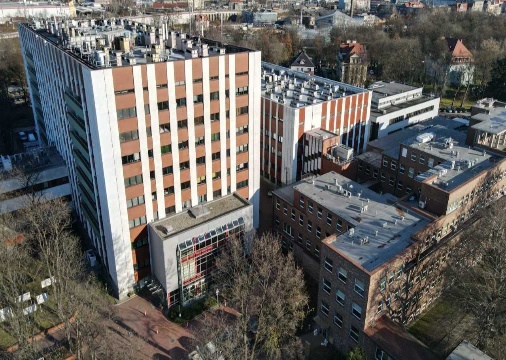 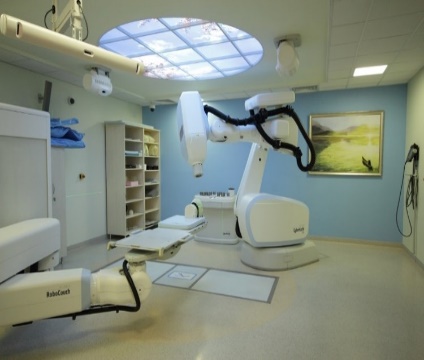 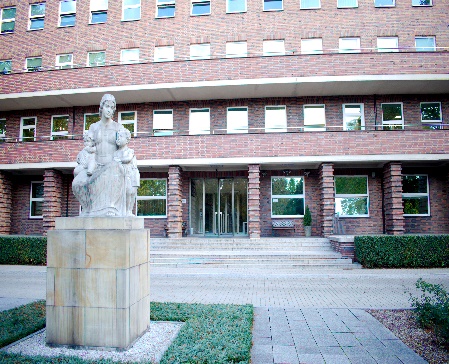 Szanowni Państwo, Koleżanki i Koledzy!Dziękujemy za zgłoszenie uczestnictwa w XIX Zjeździe Polskiego Towarzystwa Badań Radiacyjnych im. Marii Skłodowskiej-Curie. Równocześnie informujemy, że po konsultacji z Komitetem Naukowym zgłoszone prezentacje zostały w zdecydowanej większości przyjęte w deklarowanej formie. Komitet Organizacyjny XIX Zjazdu PTBRRejestracja uczestnikówRejestracja uczestników XIX Zjazdu PTBR w dniu 22 września 2022 roku będzie odbywała się w godzinach 12.00 – 13.00 oraz 14.00 – 15.00 w Narodowym Instytucie Onkologii im. Marii Skłodowskiej-Curie przy ulicy Wybrzeże Armii Krajowej 15 w Gliwicach (hol przy głównym wejściu do budynku z czerwonej cegły). Rejestracja w dniach 23-24 września 2022 roku będzie odbywała się w godzinach od 8.00 do 9.00.Inauguracja XIX Zjazdu PTBROficjalne otwarcie XIX Zjazdu PTBR odbędzie się 22 września 2022 roku o godzinie 13.00 w Auli im. Jeremiego Święckiego (I piętro) Narodowego Instytutu Onkologii im. Marii Skłodowskiej-Curie w Gliwicach przy ulicy Wybrzeże Armii Krajowej 15 (budynek z czerwonej cegły – poniżej na zdjęciu). Miejsce XIX Zjazdu PTBRObrady w dniach 22 – 24 września 2022 roku również będą odbywały się w Auli im. Jeremiego Święckiego Narodowego Instytutu Onkologii im. Marii Skłodowskiej-Curie w Gliwicach przy ulicy Wybrzeże Armii Krajowej 15. 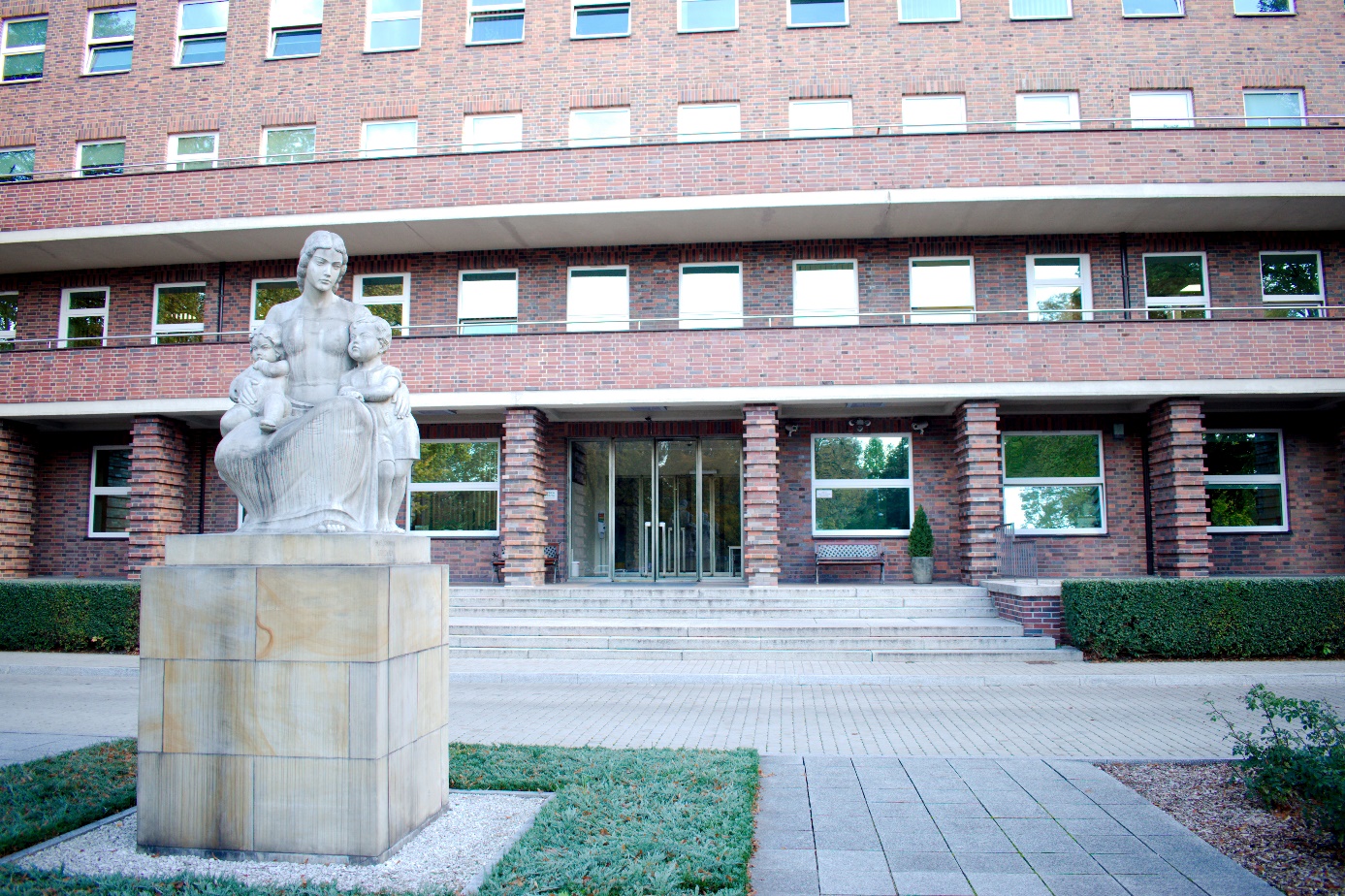 Program XIX Zjazdu PTBRProgram Zjazdu jest dostępny na stronie wydarzenia oraz jako załącznik do komunikatu II.Sesja plakatowaWielkość tablic plakatowych to format A0 i wynosi 84 x 119 cm. Plakaty prosimy wkładać w ramki tablicy. Umieszczenie większego plakatu nie będzie możliwe. Prezentacje ustneOrganizatorzy zwracają się z uprzejmą prośbą o wcześniejsze przesłanie prezentacji ustnej na adres: Tomasz.Narodowski@io.gliwice.plWyżywienieOrganizatorzy zapewniają uczestnikom XIX Zjazdu PTBR następujące wyżywienie:Czwartek 22 września14.15 – 14.30 – przerwa kawowa17.15 – 22.00 – kolacja w restauracji „Kopalnia Guido” połączona ze zwiedzaniem                              kopalni.Piątek 23 września10.30 – 11.00 – przerwa kawowa (taras)14.00 – 15.00 – obiad (taras)19.00 – 22.30 – uroczysty raut w Palmiarni (Park im. Fryderyka Chopina                               ul. Aleksandra Fredry 6)Sobota 24 września 10.30 – 11.00 – przerwa kawowa (taras)12.30 – 13.30 – obiad (taras)Dojazd z dworca PKP do Narodowego Instytutu Onkologii (NIO)Odległość z dworca PKP do Instytutu wynosi 1,3 km. Dojście zajmuje 15 minut.Hotel Instytutu Onkologii ul. Wybrzeże Armii Krajowej 12, 44-100 Gliwiceznajduje się 13 minut drogi od dworca (1.1 km) i 3 minuty drogi od NIO (200 m).Hotel Silvia Gold ul. Studzienna 8, 44-100 Gliwiceznajduje się 10 minut drogi od dworca (850 m) i 9 minut drogi od NIO (750 m).Hotel Qubus, ul. Dworcowa 27, 44-100 Gliwiceznajduje się 12 minut drogi od dworca (950 m) i 13 minut drogi od NIO (1,1 km).Hotel Diament Plaza ul. Zwycięstwa 30, 44-100 Gliwiceznajduje się 8 minut drogi od dworca (650 m) i 9 minut drogi od NIO (750 m).Hotel Diament Economy ul. Zwycięstwa 42, 44-100 Gliwiceznajduje się 5 minut drogi od dworca (450 m) i 11 minut drogi od NIO (850 m).NoclegiUczestnicy rezerwują i opłacają noclegi indywidualnie. Organizatorzy proponują zakwaterowanie w następujących hotelach:Qubus, ul. Dworcowa 27, 44-100 Gliwicepokój jednoosobowy 1- sza doba: 	346	2-ga doba: 309pokój dwuosobowy 1- sza doba:   	419 	2-ga doba: 410apartament 1- sza doba: 		553	2-ga doba: 763Silvia Gold ul. Studzienna 8, 44-100 Gliwiceceny zależne od tzw. eventów (dużego obciążenia hoteli w tym samym czasie):pokój jednoosobowy 1- sza doba: 	350 	2-ga doba: 230pokój dwuosobowy 1- sza doba: 	400 	2-ga doba: 330apartament 1- sza doba: 		590 	2-ga doba: 590W czasie eventów wszystkie ceny rosną około 3-krotnie !Diament Plaza ul. Zwycięstwa 30, 44-100 Gliwicepokój jednoosobowy 1- sza doba: 	419 	2-ga doba: 390pokój dwuosobowy 1- sza doba: 	524 	2-ga doba: 495apartament 1- sza doba: 		1019 	2-ga doba: 990W czasie eventów wszystkie ceny zwiększają się o ok. 100-200 złDiament Economy ul. Zwycięstwa 42, 44-100 Gliwicepokój jednoosobowy 1- sza doba: 	300 	2-ga doba: 225pokój dwuosobowy 1- sza doba: 	375 	2-ga doba: 300apartament w tym hotelu brakHotel Instytutu Onkologii ul. Wybrzeże Armii Krajowej 12, 44-100 GliwiceIlość miejsc ograniczonapokój jednoosobowy 1- sza doba: 	140 	2-ga doba: 140pokój dwuosobowy 1- sza doba: 	190 	2-ga doba: 190apartament 1- sza doba: 		245* 	2-ga doba: 245** - przy wynajęciu przez jedną osobę, a przez dwie - cena wynosi 265 zł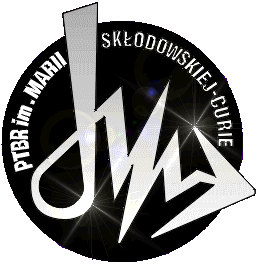 XIX Zjazd Polskiego Towarzystwa BadańRadiacyjnych im. Marii Skłodowskiej-CurieGliwice, 22-24.09.2022Drugi komunikatBiuro ZjazduZakład Radioterapii Narodowy Instytut Onkologii im. Marii Skłodowskiej-Curie PIB Oddział w Gliwicach ul. Wybrzeże Armii Krajowej 1544-101 Gliwicee-mail: PTBR.rejestracja@io.gliwice.pl              PTBR.streszczenia@io.gliwice.pl